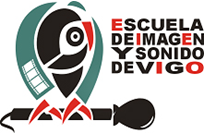 Estimado alumno/a:	Antes de la finalización del ciclo formativo nos ponemos en contacto contigo para comentarte algunos temas de máximo interés.	Todos los alumnos deberéis venir por la Escuela y entregar la carpeta de prácticas entre el 25 y el 28 de Junio del 2013 de 9:20 a 15:00, en ese momento os facilitaremos un papel para el pago de las tasas del título de Técnico Superior (49.82 €), que deberéis abonar en un banco  en el número de cuenta de la Consellería de Educación y devolver una copia  con la fotocopia del DNI (vigente) en la Secretaria del centro para poder hacer la propuesta del título . CUIDADO Aunque se haga el ingreso , no te olvides en entregarnos una copia del mismo y fotocopia del DNI .La recogida del título se realiza en la Escuela (suele tardar en torno a 1 año y medio). Mientras tanto a todos los efectos el justificante de la propuesta junto con la certificación académica tiene la misma validez que el “título físico”.	Por otro lado comentarte que el próximo curso nuestro centro impartirá nuevas titulaciones oficiales:Técnico Superior en Artes Plásticas y Diseño Gráfico de Fotografía Artística.Técnico Superior en Artes Plásticas y Diseño Gráfico de Gráfica Publcitaria.Técnico en video disc-jockey y sonidoTécnico en pre-impresión digitalTécnico Superior en Educación Infantil       También indicaros que vuestros estudios os permiten convalidaciones en otros estudios de grado y además la Escuela tiene firmados convenios de formación por ejemplo con la Universidad Europea de forma que además de las convalidaciones legales nuestros alumnos obtienen unas condiciones muy ventajosas. Si necesitas más información por favor pregunta en la secretaría de la EISV (Paloma o Marta).AtentamenteMarta Silva GarraCoordinadora de Estudios EISV